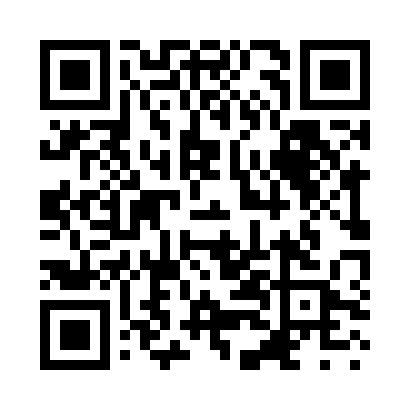 Prayer times for Hopetoun, AustraliaWed 1 May 2024 - Fri 31 May 2024High Latitude Method: NonePrayer Calculation Method: Muslim World LeagueAsar Calculation Method: ShafiPrayer times provided by https://www.salahtimes.comDateDayFajrSunriseDhuhrAsrMaghribIsha1Wed5:427:0812:283:245:477:082Thu5:427:0912:283:235:467:083Fri5:437:1012:273:235:457:074Sat5:447:1112:273:225:447:065Sun5:447:1112:273:215:437:056Mon5:457:1212:273:205:427:047Tue5:467:1312:273:205:417:038Wed5:467:1412:273:195:407:029Thu5:477:1512:273:185:397:0210Fri5:487:1612:273:175:387:0111Sat5:487:1612:273:175:377:0012Sun5:497:1712:273:165:367:0013Mon5:507:1812:273:155:366:5914Tue5:507:1912:273:155:356:5815Wed5:517:1912:273:145:346:5816Thu5:527:2012:273:135:336:5717Fri5:527:2112:273:135:336:5618Sat5:537:2212:273:125:326:5619Sun5:547:2312:273:125:316:5520Mon5:547:2312:273:115:316:5521Tue5:557:2412:273:115:306:5422Wed5:557:2512:273:105:296:5423Thu5:567:2612:273:105:296:5324Fri5:577:2612:273:095:286:5325Sat5:577:2712:283:095:286:5326Sun5:587:2812:283:095:276:5227Mon5:587:2812:283:085:276:5228Tue5:597:2912:283:085:276:5229Wed5:597:3012:283:085:266:5130Thu6:007:3012:283:075:266:5131Fri6:017:3112:283:075:256:51